Bar Graph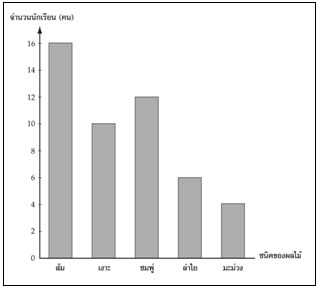 Pictorgraph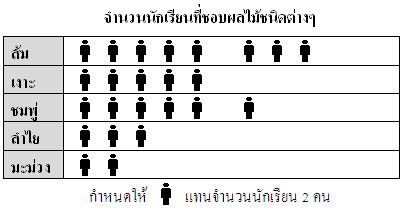 